TITULO DEL ARTÍCULO Título del artículo (inglés) Título del artículo (portugués) Nombre del autor Correo electrónicoFiliación InstitucionalNo. ORCID (solo número)No. Autor Redalyc (solo número)País(incluir breve bibliografía del autor)Recepción:  	XX.XX.XXXXAceptación: 	XX.XX.XXXXDOI: XXXXXXResumenConforme a lo publicado en la revista: Investigación y Educación en Enfermería (2007); El resumen de un artículo científico es un texto estructurado, consistente en la concreción de un (1) párrafo formado por un conjunto de frases u oraciones cortas que presentan lo más relevante de cada una de las partes del manuscrito en un máximo de 300 palabras y con los siguientes apartados: Objetivo, Métodos y materiales, Resultados y discusión, Conclusiones.Palabras claveEn este apartado se deben enunciar de 3 a 6 palabras o descriptores asociados al contenido del manuscrito. Idealmente en este apartado se deben incluir términos universalmente categorizados y organizados en el área de conocimiento en el cual se publica; estos términos o tesauros  -como son conocidos- facilitan la indización del artículo en bases de datos y buscadores especializados por ello se recomienda que no sea una transcripción separada por comas del título del documento. Todas deben ser escritas en minúscula y separadas por coma (,).AbstractAccording to what is published in the journal: Investigación y Educación en Enfermería (2007); The abstract of a scientific article is a structured text, consisting of one (1) paragraph formed by a set of phrases or short sentences that present the most relevant of each of the parts of the manuscript in a maximum of 300 words and with the following sections: Objective, Methods and materials, Results and discussion, Conclusions.KeywordsThis section should include 3 to 6 words or descriptors associated with the content of the manuscript. Ideally, this section should include terms universally categorized and organized in the area of knowledge in which it is published; these terms or thesaurus -as they are known- facilitate the indexing of the article in databases and specialized search engines; therefore, it is recommended that it not be a comma-separated transcription of the title of the document. Should all be written in lower case and separated by a comma (,). AbstratoSegundo o que é publicado na revista: Investigación y Educación en Enfermería (2007); O resumo de um artigo científico é um texto estruturado, consistindo na concretização de um (1) parágrafo formado por um conjunto de frases ou frases curtas que apresentam a mais relevante de cada uma das partes do manuscrito num máximo de 300 palavras e com as seguintes secções: Objectivo, Métodos e materiais, Resultados e discussão, Conclusões.Palavras-chaveNesta secção devem ser indicadas 3 a 6 palavras ou descritores associados ao conteúdo do manuscrito. Idealmente, esta secção deveria incluir termos universalmente categorizados e organizados na área do conhecimento em que é publicada; estes termos ou thesauri - como são conhecidos - facilitam a indexação do artigo em bases de dados e motores de busca especializados, pelo que se recomenda que não seja uma transcrição separada por vírgulas do título do documento. Devem ser todos escritos em minúsculas e separados por uma vírgula (,).INTRODUCCIÓNPresenta el tema de investigación y realiza una inspección/balance sistemático de la literatura existente a nivel local, nacional e internacional conforme a la pertinencia del estudio abordado.Justifica la realización de la investigación: indicando la motivación, relevancia y delimitaciones del estudio dentro del campo de especialidad.Se recomienda: No repetir lo que ya se ha expuesto en la sección: resumenUsar correctamente los tiempos verbalesNo usar o insertar notas al pie, ni notas al finalUsar subtítulos que aporten mejoras en la legibilidad del documentoNota: Recuerde que todo el documento debe incluir o estar bajo norma APA – Ultima versiónMÉTODODescribe claramente el diseño metodológico, los procesos y procedimientos implementados para el desarrollo de la investigación y menciona las herramientas utilizadas para compilar la información; entre otros, se espera que se ubiquen elementos como: investigación por tipo, lugar y, alcance; perspectivas de análisis y diseño de instrumentos (si el autor lo considera pertinente, se puede anexar el instrumento de investigación; para ello, al postular el manuscrito a través de la plataforma https://journal.poligran.edu.co/index.php/panorama se debe cargar dicho documento en formato pdf en el componente: “Instrumento de investigación” (menú desplegable).Se recomienda:El uso de tablas e infografías que concreten y sinteticen la informaciónOrganizar cronológica precisa y detalladamente la información.Especificación de la metodología relativa a una tradición epistemológica, tecnológica/disciplinar y argumentar su elecciónNo usar o insertar notas al pie, ni notas al finalUsar subtítulos que aporten mejoras en la legibilidad del documentoAl hacer uso de material de apoyo no textual: ilustraciones, gráficos y tablas; estas deben estar preparadas de la siguiente manera:Tamaño: Máximo 1 MBDimensión: Máximo 500 px de alto Colores: Escala de grisesFormato: jpg, jpeg, pngTextos: Tipografía o fuente Arial tamaño 10Nota: Por favor, evite el uso de “nubes de palabras”, tablas de extensión mayor a media cuartillaEjemplo de tablaTabla 1 Título de la tabla. Fuente: Referencia a la fuente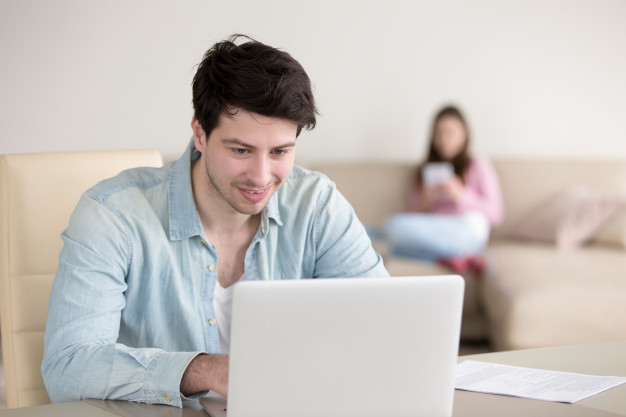 Imagen  1 Ejemplo de fotografía de referencia. imagen: Freepik.comRESULTADOS Expone los hallazgos y datos resultantes del análisis de datos presentados anteriormente en los métodos, los cuales deben tener coherencia y ética respecto al tratamiento de la pregunta de la investigación planteada.En este espacio, se realiza la constatación de las hipótesis y resultados de los objetivos de investigación planteados en el estudio argumentando sus diferentes perspectivas/hallazgos.Se recomienda:Evidenciar situaciones o hallazgos con argumentos en hechos facticos.No hacer de este espacio o sección una lista de situacionesNo usar o insertar notas al pie, ni notas al finalUsar subtítulos que aporten mejoras en la legibilidad del documentoDISCUSIÓN Y CONCLUSIÓN Interpreta los resultados de la investigación demostrando la relevancia de la investigación e innovación en el área de conocimiento.Indica los diferentes escenarios epistemológicos y metodológicos encontrados durante el desarrollo de la investigación.Necesariamente, establece recomendaciones a nuevos estudios para su abordaje o continuidad de conformidad a los resultados encontrados.REFERENCIAS BIBLIOGRÁFICASDaza-Orozco, C.E. (2018) Escritura con estilo: Guía práctica para publicar científicamente. Colombia. Fundación Universitaria San Mateo.Investigación y educación en enfermería (2007). El resumen de un artículo científico: Qué es y qué no es. Investigación y Educación en Enfermería, 25(1), 14-17. URL: http://www.scielo.org.co/scielo.php?script=sci_arttext&pid=S0120-53072007000100001&lng=en&tlng=esTecnológico de Monterrey (2019) Centro de recursos para la escritura académica. México: Tecnológico de Monterrey.Columna 1Columna 2Columna 3